Picture about Elf, Fairy and Goblin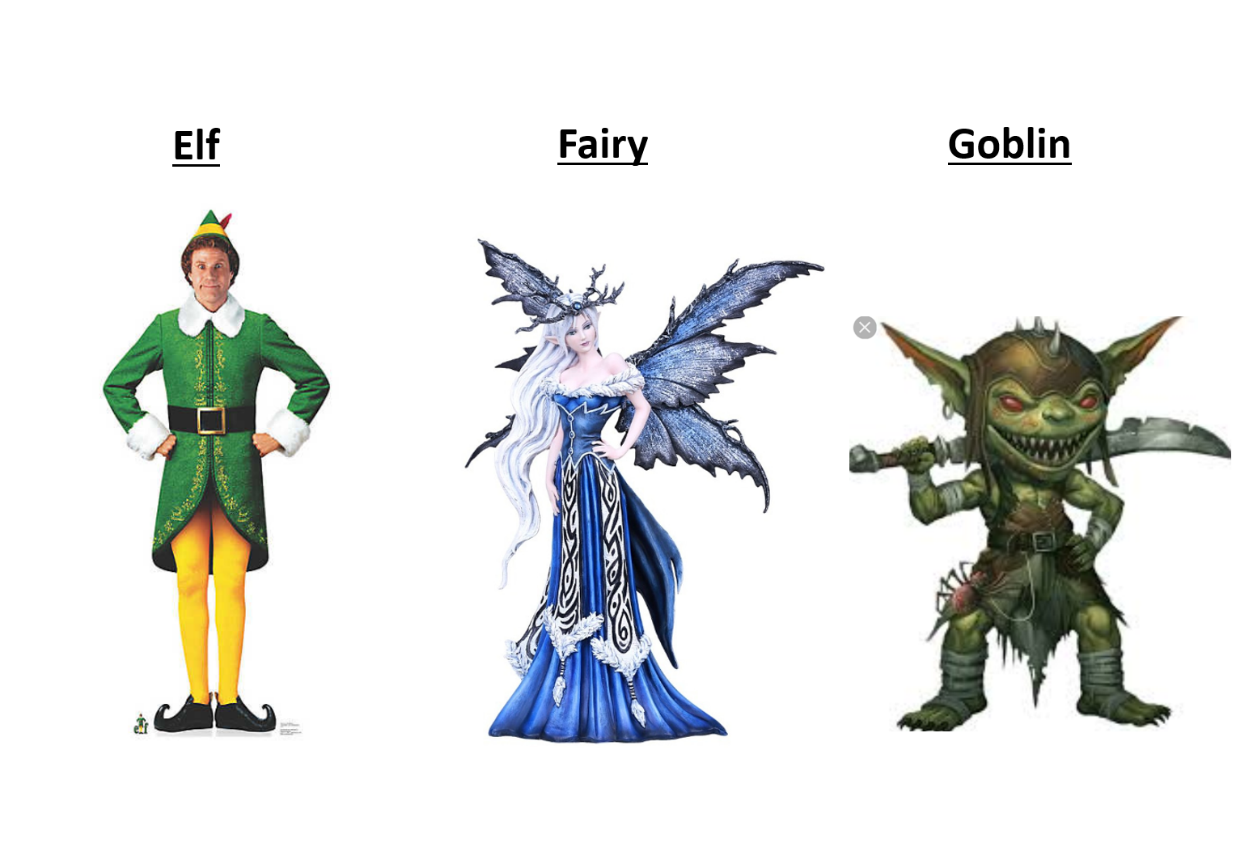 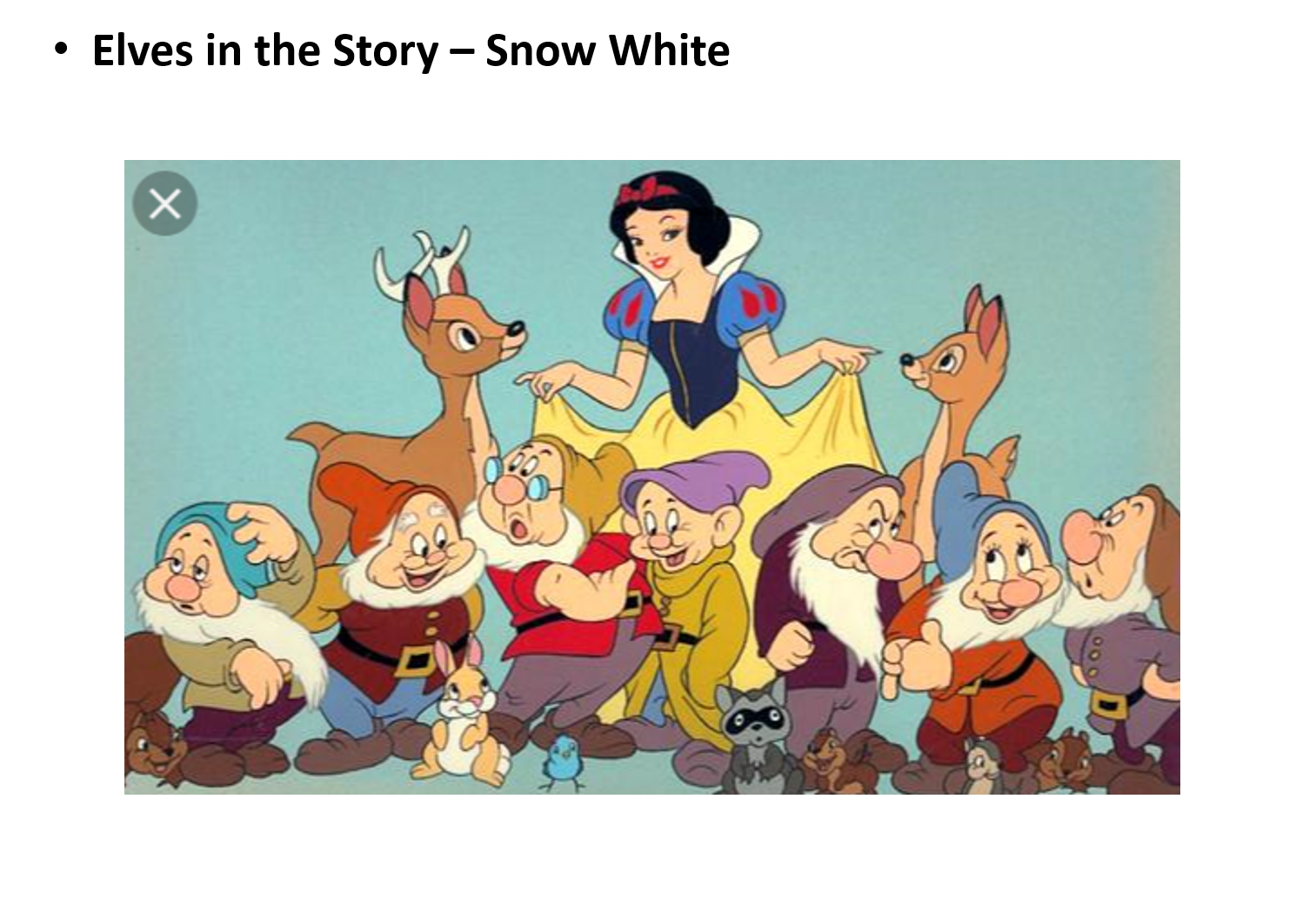 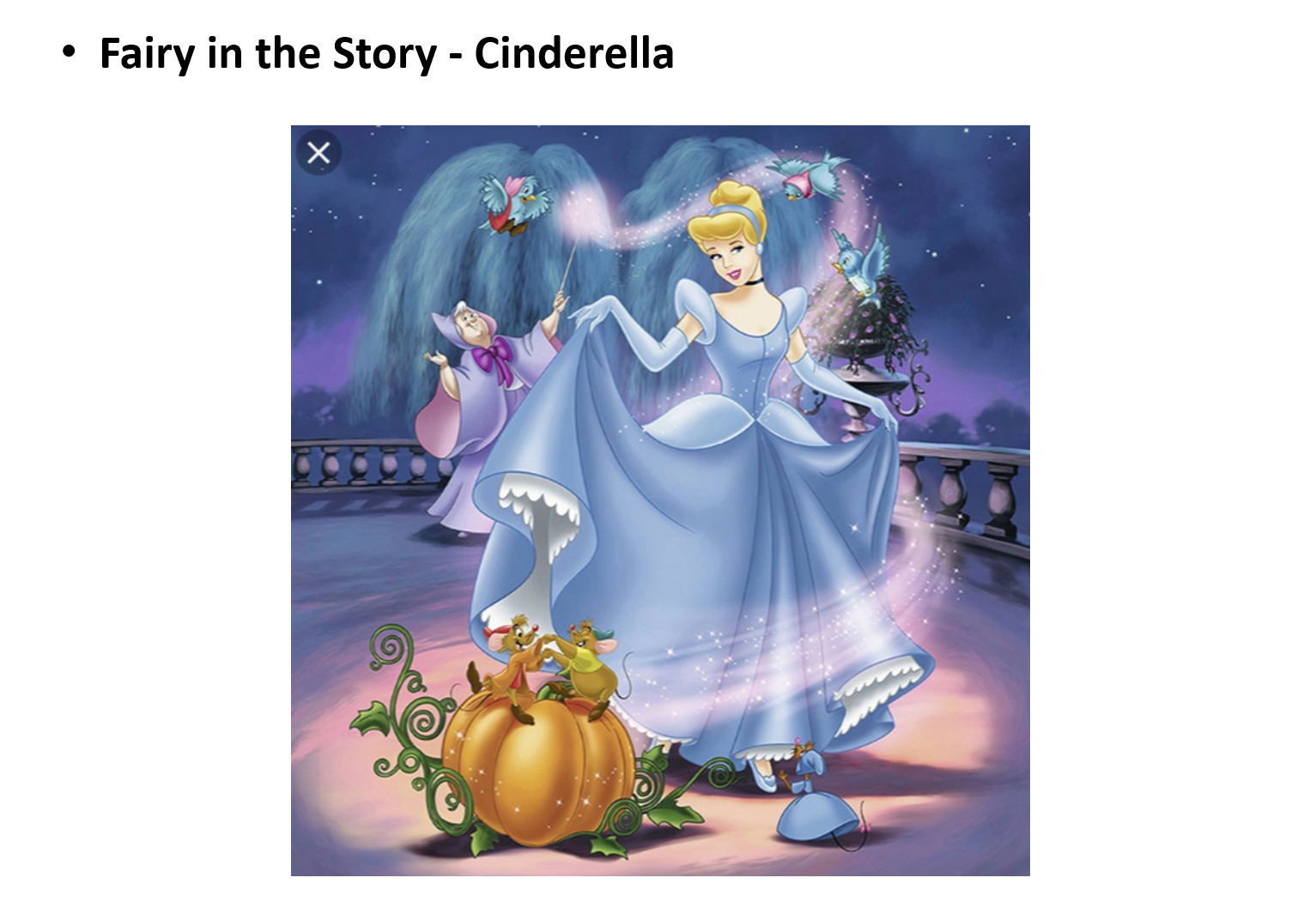 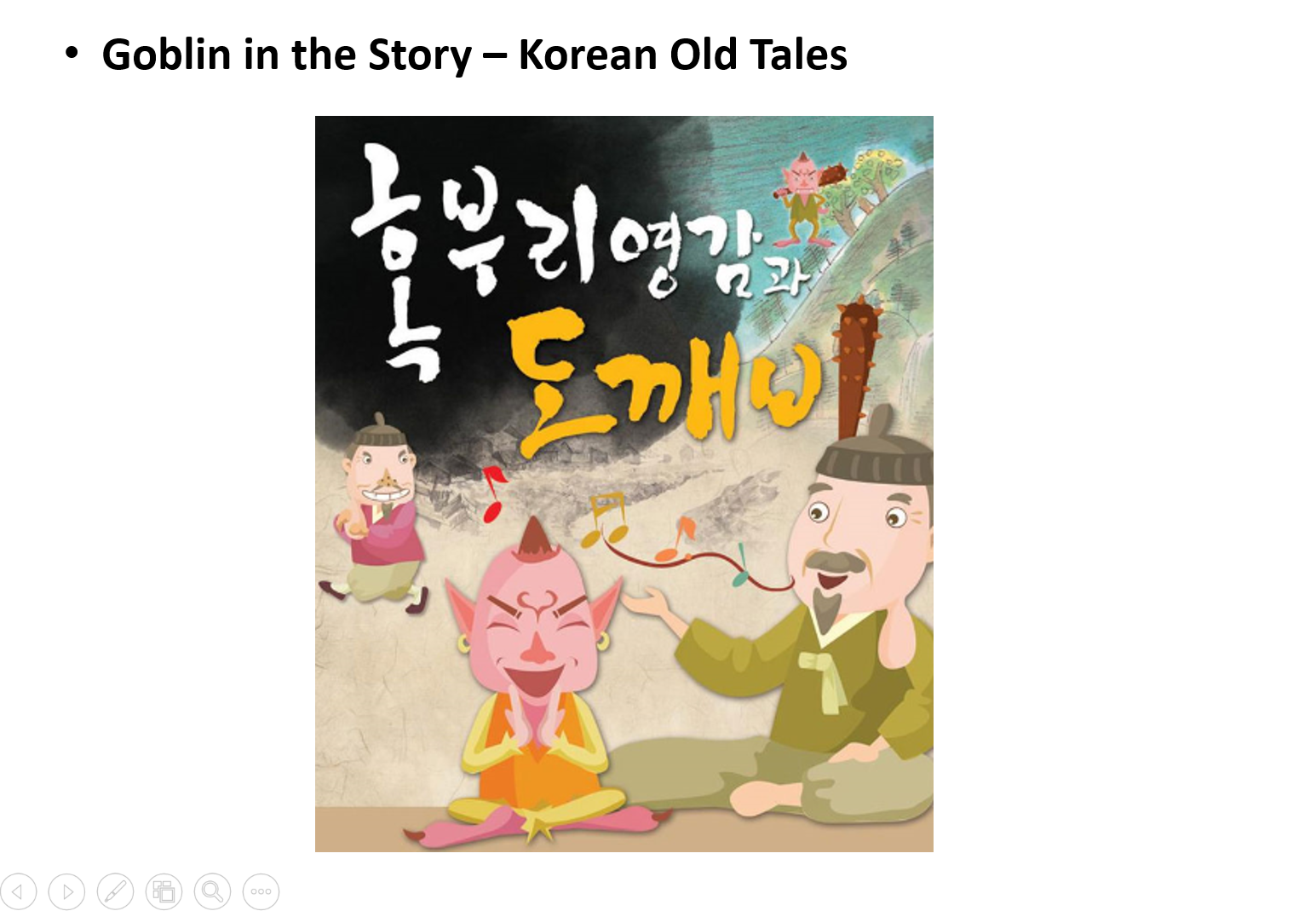 Story Book (“The Elves And The Shoemaker”)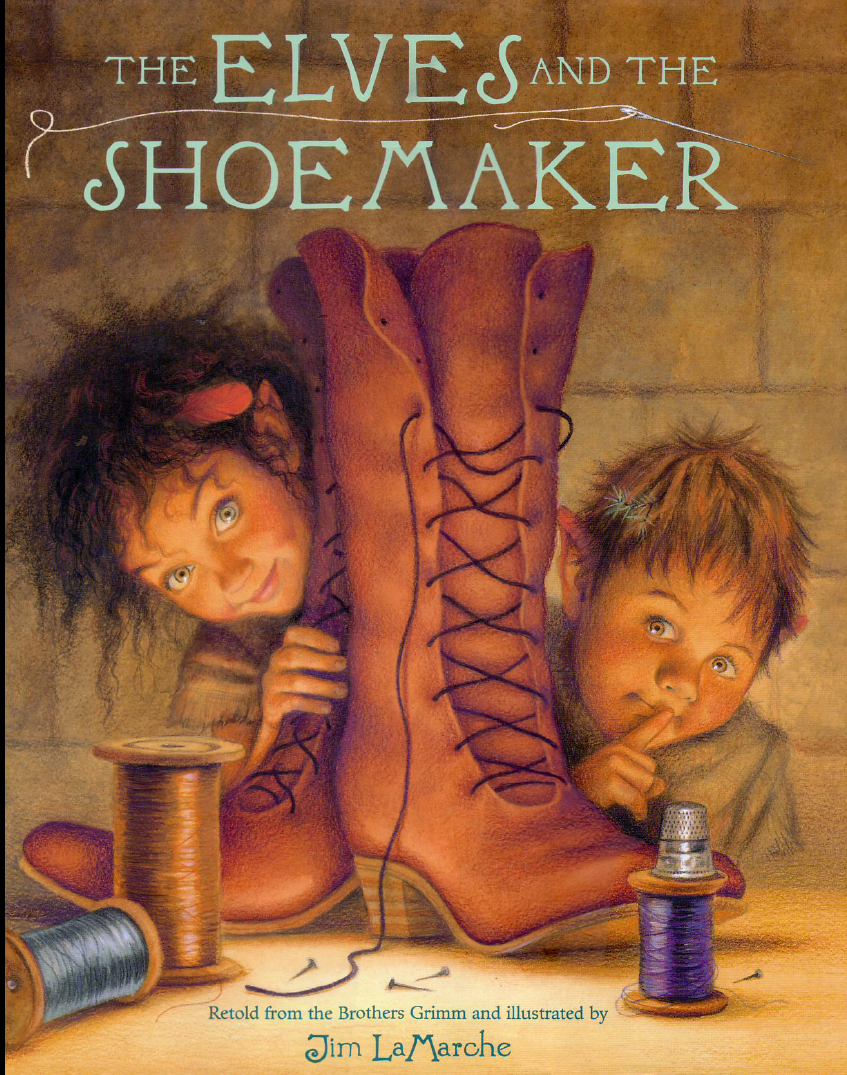 Word Cards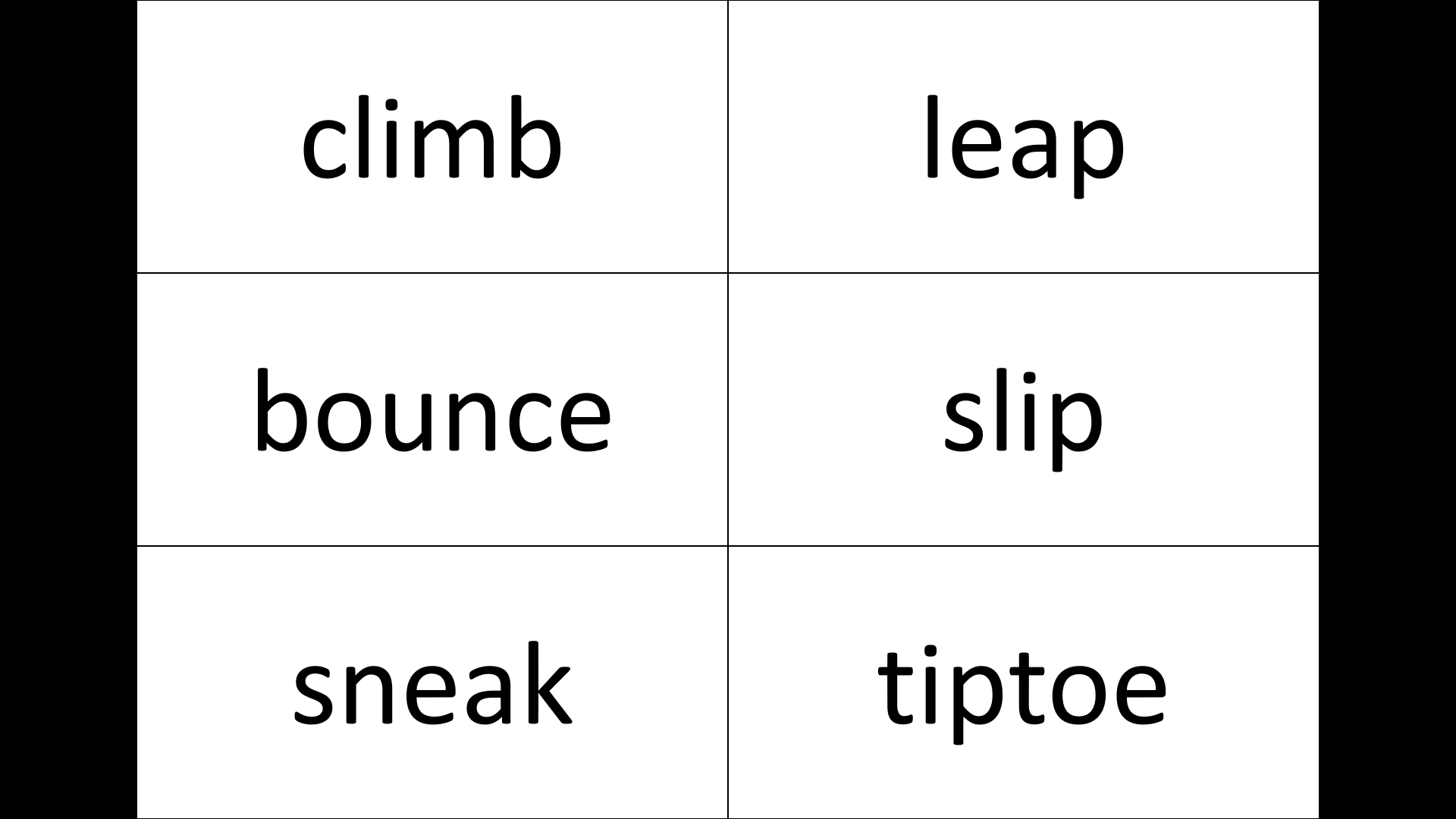 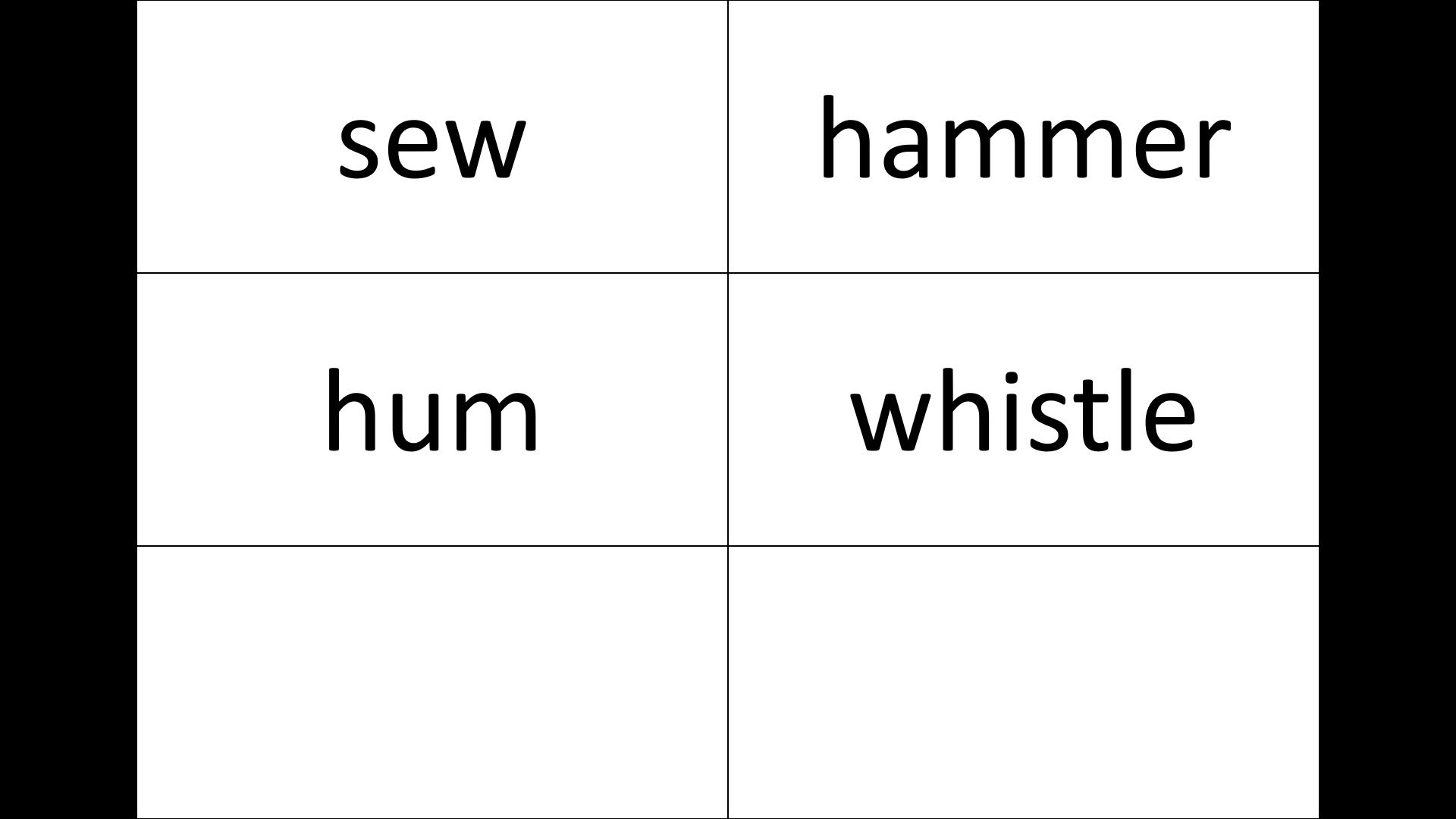  Language or Activity Based    Storytelling   Puppet Play Presentation Language or Activity Based    Storytelling   Puppet Play Presentation Language or Activity Based    Storytelling   Puppet Play Presentation Language or Activity Based    Storytelling   Puppet Play PresentationTopic, Story Title, or Puppet Play Name:  The Elves And The ShoemakerTopic, Story Title, or Puppet Play Name:  The Elves And The ShoemakerTopic, Story Title, or Puppet Play Name:  The Elves And The ShoemakerTopic, Story Title, or Puppet Play Name:  The Elves And The ShoemakerInstructor:MattStudents Competency Level and Student agesElementary, 7-9Number of Students:6 studentsLesson Length:47 minutesMaterials:(List the Names of all materials used in the lesson. Materials must be shown at the end of this document)“The Elves And The Shoemaker” Book (or Book File)Computer and ScreenPapers for Making Shoes WithSample Paper ShoeColor PencilsScotch Tape (or Stapler)Word CardsWhiteboard and MarkersMaterials:(List the Names of all materials used in the lesson. Materials must be shown at the end of this document)“The Elves And The Shoemaker” Book (or Book File)Computer and ScreenPapers for Making Shoes WithSample Paper ShoeColor PencilsScotch Tape (or Stapler)Word CardsWhiteboard and MarkersMaterials:(List the Names of all materials used in the lesson. Materials must be shown at the end of this document)“The Elves And The Shoemaker” Book (or Book File)Computer and ScreenPapers for Making Shoes WithSample Paper ShoeColor PencilsScotch Tape (or Stapler)Word CardsWhiteboard and MarkersMaterials:(List the Names of all materials used in the lesson. Materials must be shown at the end of this document)“The Elves And The Shoemaker” Book (or Book File)Computer and ScreenPapers for Making Shoes WithSample Paper ShoeColor PencilsScotch Tape (or Stapler)Word CardsWhiteboard and MarkersLesson Objectives(What do you want the students to know (new skill or knowledge that you want them to gain)?andWhat do you want them to be able to do?	Students will comprehend the story and participate and enjoy the activities.Lesson Objectives(What do you want the students to know (new skill or knowledge that you want them to gain)?andWhat do you want them to be able to do?	Students will comprehend the story and participate and enjoy the activities.Lesson Objectives(What do you want the students to know (new skill or knowledge that you want them to gain)?andWhat do you want them to be able to do?	Students will comprehend the story and participate and enjoy the activities.Lesson Objectives(What do you want the students to know (new skill or knowledge that you want them to gain)?andWhat do you want them to be able to do?	Students will comprehend the story and participate and enjoy the activities.Aims:(What students will be able to achieve by participating in the activities of the lesson.  (Ss gain or get by doing…)Ss will improve understanding book stories and communicate with the stories.Ss will improve listening, speaking and reading skills by participating in a communication activityAims:(What students will be able to achieve by participating in the activities of the lesson.  (Ss gain or get by doing…)Ss will improve understanding book stories and communicate with the stories.Ss will improve listening, speaking and reading skills by participating in a communication activityAims:(What students will be able to achieve by participating in the activities of the lesson.  (Ss gain or get by doing…)Ss will improve understanding book stories and communicate with the stories.Ss will improve listening, speaking and reading skills by participating in a communication activityAims:(What students will be able to achieve by participating in the activities of the lesson.  (Ss gain or get by doing…)Ss will improve understanding book stories and communicate with the stories.Ss will improve listening, speaking and reading skills by participating in a communication activityLanguage Skills:(Lists what activities language skills students will be using by participating in the activities of the lesson.)Reading: (Where did reading occur in the lesson?)“Word Card” post activityListening:(Where did listening occur in the lesson?)Teacher talk, storytelling, listening to directionsSpeaking: (Where did speaking occur in the lesson?)Responding to teacher and doing activitiesWriting: (Where did writing occur in the lesson?)In the Post Activity ("Word Card")Language Skills:(Lists what activities language skills students will be using by participating in the activities of the lesson.)Reading: (Where did reading occur in the lesson?)“Word Card” post activityListening:(Where did listening occur in the lesson?)Teacher talk, storytelling, listening to directionsSpeaking: (Where did speaking occur in the lesson?)Responding to teacher and doing activitiesWriting: (Where did writing occur in the lesson?)In the Post Activity ("Word Card")Language Skills:(Lists what activities language skills students will be using by participating in the activities of the lesson.)Reading: (Where did reading occur in the lesson?)“Word Card” post activityListening:(Where did listening occur in the lesson?)Teacher talk, storytelling, listening to directionsSpeaking: (Where did speaking occur in the lesson?)Responding to teacher and doing activitiesWriting: (Where did writing occur in the lesson?)In the Post Activity ("Word Card")Language Skills:(Lists what activities language skills students will be using by participating in the activities of the lesson.)Reading: (Where did reading occur in the lesson?)“Word Card” post activityListening:(Where did listening occur in the lesson?)Teacher talk, storytelling, listening to directionsSpeaking: (Where did speaking occur in the lesson?)Responding to teacher and doing activitiesWriting: (Where did writing occur in the lesson?)In the Post Activity ("Word Card")Assumptions:(What students must already be able to do and what concepts must already be mastered before the lesson in order to achieve the aims of the lesson.)Ss will be interested in listening to the storySs know some stories about elves, fairiesSs can deal with papers and can make paper shoes when guide givenAssumptions:(What students must already be able to do and what concepts must already be mastered before the lesson in order to achieve the aims of the lesson.)Ss will be interested in listening to the storySs know some stories about elves, fairiesSs can deal with papers and can make paper shoes when guide givenAssumptions:(What students must already be able to do and what concepts must already be mastered before the lesson in order to achieve the aims of the lesson.)Ss will be interested in listening to the storySs know some stories about elves, fairiesSs can deal with papers and can make paper shoes when guide givenAssumptions:(What students must already be able to do and what concepts must already be mastered before the lesson in order to achieve the aims of the lesson.)Ss will be interested in listening to the storySs know some stories about elves, fairiesSs can deal with papers and can make paper shoes when guide givenAnticipated Errors and Solutions:(What things might go wrong in the lesson and what the solution will be. An SOS activity should also be included)If Ss have difficulty in making paper shoes T will assist.Anticipated Errors and Solutions:(What things might go wrong in the lesson and what the solution will be. An SOS activity should also be included)If Ss have difficulty in making paper shoes T will assist.Anticipated Errors and Solutions:(What things might go wrong in the lesson and what the solution will be. An SOS activity should also be included)If Ss have difficulty in making paper shoes T will assist.Anticipated Errors and Solutions:(What things might go wrong in the lesson and what the solution will be. An SOS activity should also be included)If Ss have difficulty in making paper shoes T will assist.References:NoneReferences:NoneReferences:NoneReferences:NoneLead-In or Pre-Task Part (Warm-Up Part to activate and create interest in the lesson.)Lead-In or Pre-Task Part (Warm-Up Part to activate and create interest in the lesson.)Lead-In or Pre-Task Part (Warm-Up Part to activate and create interest in the lesson.)Lead-In or Pre-Task Part (Warm-Up Part to activate and create interest in the lesson.)Materials: (List the Names of all materials used in the Lead-Inor Pre-Task Partof the lesson. Materials must be shown at the end of this document)No materialsMaterials: (List the Names of all materials used in the Lead-Inor Pre-Task Partof the lesson. Materials must be shown at the end of this document)No materialsMaterials: (List the Names of all materials used in the Lead-Inor Pre-Task Partof the lesson. Materials must be shown at the end of this document)No materialsMaterials: (List the Names of all materials used in the Lead-Inor Pre-Task Partof the lesson. Materials must be shown at the end of this document)No materialsTime:Classroom Set Up:Student Activity and Goals:Teacher Procedure &Instructions:1 min4 min4 min1 minWholeWholeWholeWholeGreeting from teacherSs listen to T and answer or reply to the T’s questions.Ss listen to T and respond to T with the stories they know.Ss listenGreetingT asks Ss if they heard about Elves or Fairies or Goblins and ask several things about them. (What’s the similar things and differences between them? Do you believe that there exist such ones in the world?)And ask Ss if they know any story they comes in. T mentions first about that kind of stories (Cinderella, Peter Pan …)T tell Ss that we will see a story in which elves appears.Pre-Activity or Task Familiarization Part (Presentation Part for Presenting the language structure to be covered in the lesson. Prepares students for the communication activity.)Pre-Activity or Task Familiarization Part (Presentation Part for Presenting the language structure to be covered in the lesson. Prepares students for the communication activity.)Pre-Activity or Task Familiarization Part (Presentation Part for Presenting the language structure to be covered in the lesson. Prepares students for the communication activity.)Pre-Activity or Task Familiarization Part (Presentation Part for Presenting the language structure to be covered in the lesson. Prepares students for the communication activity.)Materials: (List the Names of all materials used in the Pre-Activity or Task Familiarization Part of the lesson. Materials must be shown at the end of this document)“The Elves And The Shoemaker” Book (or Book File)Computer and ScreenMaterials: (List the Names of all materials used in the Pre-Activity or Task Familiarization Part of the lesson. Materials must be shown at the end of this document)“The Elves And The Shoemaker” Book (or Book File)Computer and ScreenMaterials: (List the Names of all materials used in the Pre-Activity or Task Familiarization Part of the lesson. Materials must be shown at the end of this document)“The Elves And The Shoemaker” Book (or Book File)Computer and ScreenMaterials: (List the Names of all materials used in the Pre-Activity or Task Familiarization Part of the lesson. Materials must be shown at the end of this document)“The Elves And The Shoemaker” Book (or Book File)Computer and ScreenTime:Classroom Set Up:Student Activity and Goals:Teacher Procedure &Instructions:6 min3 min3 minWholeWholeWholeSs listen carefully.Ss respond to T.Ss answer ot respond to T’s talk.T tells the story with the bookT asks some questions while telling the story with book.T asks some questions after telling the story with the bookMain Activity or Task Realization Part (Practice to Production Part Teacher lead practice of the language presented and move to communication based more student centered activity)Main Activity or Task Realization Part (Practice to Production Part Teacher lead practice of the language presented and move to communication based more student centered activity)Main Activity or Task Realization Part (Practice to Production Part Teacher lead practice of the language presented and move to communication based more student centered activity)Main Activity or Task Realization Part (Practice to Production Part Teacher lead practice of the language presented and move to communication based more student centered activity)Materials: (List the Names of all materials used in the Main Activity or Task Realization Part of the lesson. Materials must be shown at the end of this document)Papers for Making Shoes WithSample Paper ShoeColor PencilsScotch Tapes (or Stapler)Materials: (List the Names of all materials used in the Main Activity or Task Realization Part of the lesson. Materials must be shown at the end of this document)Papers for Making Shoes WithSample Paper ShoeColor PencilsScotch Tapes (or Stapler)Materials: (List the Names of all materials used in the Main Activity or Task Realization Part of the lesson. Materials must be shown at the end of this document)Papers for Making Shoes WithSample Paper ShoeColor PencilsScotch Tapes (or Stapler)Materials: (List the Names of all materials used in the Main Activity or Task Realization Part of the lesson. Materials must be shown at the end of this document)Papers for Making Shoes WithSample Paper ShoeColor PencilsScotch Tapes (or Stapler)Time:Classroom Set Up:Student Activity and Goals:Teacher Procedure &Instructions:5 min5 min5 minWholeSSSs learn making paper shoes from TSs make their paper shoe.Ss present about their paper shoes.T explain Ss the way to make shoes with paper and show them demonstration with sample. And guide Ss to make their paper shoes and prepare the presentation for it (What are the good points and weakness of it)T asks Ss to make their shoes and help Ss while they are making.After Ss work, T asks Ss to make presentations in turn. While Ss present, T respond and ask questions.T appreciates Ss for their excellent work.Post Activity or Post Task Part (Wrap-Up Part to Close the Lesson on a high note to and consolidate language learned in a communication based activity new situation.)Post Activity or Post Task Part (Wrap-Up Part to Close the Lesson on a high note to and consolidate language learned in a communication based activity new situation.)Post Activity or Post Task Part (Wrap-Up Part to Close the Lesson on a high note to and consolidate language learned in a communication based activity new situation.)Post Activity or Post Task Part (Wrap-Up Part to Close the Lesson on a high note to and consolidate language learned in a communication based activity new situation.)Materials: (List the Names of all materials used in the Post Activity or Post Task Part of the lesson. Materials must be shown at the end of this document)Word CardsWhiteboard and MarkersMaterials: (List the Names of all materials used in the Post Activity or Post Task Part of the lesson. Materials must be shown at the end of this document)Word CardsWhiteboard and MarkersMaterials: (List the Names of all materials used in the Post Activity or Post Task Part of the lesson. Materials must be shown at the end of this document)Word CardsWhiteboard and MarkersMaterials: (List the Names of all materials used in the Post Activity or Post Task Part of the lesson. Materials must be shown at the end of this document)Word CardsWhiteboard and MarkersTime:Classroom Set Up:Student Activity and Goals:Teacher Procedure &Instructions:5 min5 minWholePairSs remind the words and helps T to write correct words and perform the actions for the word.Listen to T’s guide and do activityT helps Ss to remind some words which appeared in the story and write the words on the white board. While writing the words interlocking with Ss, ask Ss to perform act the actions for that words.Introduce Word Card game. And let Ss do the activity. After the activity, T thanks students for their active participation and closes lesson